Глава Местной администрации МО Васильевский                                                                          		        	      Д.В.Иванов	      Приложение № 1к постановлениюМестной администрации внутригородского муниципального образования Санкт-Петербурга муниципальный  округ Васильевскийот «17» июня 2021 № 40Ведомственная целевая программа внутригородского муниципального образования Санкт-Петербурга муниципальный округ Васильевский«Формирование архивных фондов органов местного самоуправления, муниципальных предприятий и учреждений» на 2021 годПаспорт программыПриложение № 1 к ведомственной целевой программеПеречень мероприятийк ведомственной целевой программе внутригородского муниципального образования Санкт-Петербурга муниципальный округ Васильевский «Формирование архивных фондов органов местного самоуправления, муниципальных предприятий и учреждений» 
на 2021 год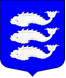 Местная администрация внутригородского муниципального образованияСАНКТ-ПЕТЕРБУРГАмуниципальный округ Васильевский_____________________________________________________________________________ПОСТАНОВЛЕНИЕМестная администрация внутригородского муниципального образованияСАНКТ-ПЕТЕРБУРГАмуниципальный округ Васильевский_____________________________________________________________________________ПОСТАНОВЛЕНИЕМестная администрация внутригородского муниципального образованияСАНКТ-ПЕТЕРБУРГАмуниципальный округ Васильевский_____________________________________________________________________________ПОСТАНОВЛЕНИЕМестная администрация внутригородского муниципального образованияСАНКТ-ПЕТЕРБУРГАмуниципальный округ Васильевский_____________________________________________________________________________ПОСТАНОВЛЕНИЕМестная администрация внутригородского муниципального образованияСАНКТ-ПЕТЕРБУРГАмуниципальный округ Васильевский_____________________________________________________________________________ПОСТАНОВЛЕНИЕСанкт-Петербург№40 №40 17 июня 2021 года17 июня 2021 годаО внесении изменений в постановление Местной администрации внутригородского муниципальногообразования Санкт-Петербурга муниципальный округ Васильевский от 30.09.2020 года № 44 «Об утверждении ведомственных целевых программ и планов непрограммных направлений деятельности внутригородского муниципального образования Санкт-Петербурга муниципальный округ Васильевский на 2021 год»О внесении изменений в постановление Местной администрации внутригородского муниципальногообразования Санкт-Петербурга муниципальный округ Васильевский от 30.09.2020 года № 44 «Об утверждении ведомственных целевых программ и планов непрограммных направлений деятельности внутригородского муниципального образования Санкт-Петербурга муниципальный округ Васильевский на 2021 год»О внесении изменений в постановление Местной администрации внутригородского муниципальногообразования Санкт-Петербурга муниципальный округ Васильевский от 30.09.2020 года № 44 «Об утверждении ведомственных целевых программ и планов непрограммных направлений деятельности внутригородского муниципального образования Санкт-Петербурга муниципальный округ Васильевский на 2021 год»              На основании Закона Санкт-Петербурга от 23.09.2009 № 420-79 «Об организации местного самоуправления в Санкт-Петербурге», Устава внутригородского муниципального образования Санкт-Петербурга муниципальный округ Васильевский, в соответствии с Положением «О бюджетном процессе внутригородского муниципального образования Санкт-Петербурга муниципальный округ Васильевский, гл. 9 Положения о порядке составления проекта бюджета муниципального образования муниципальный округ Васильевский Санкт-Петербурга, Местная администрация внутригородского муниципального образования Санкт-Петербурга муниципальный округ Васильевский              На основании Закона Санкт-Петербурга от 23.09.2009 № 420-79 «Об организации местного самоуправления в Санкт-Петербурге», Устава внутригородского муниципального образования Санкт-Петербурга муниципальный округ Васильевский, в соответствии с Положением «О бюджетном процессе внутригородского муниципального образования Санкт-Петербурга муниципальный округ Васильевский, гл. 9 Положения о порядке составления проекта бюджета муниципального образования муниципальный округ Васильевский Санкт-Петербурга, Местная администрация внутригородского муниципального образования Санкт-Петербурга муниципальный округ Васильевский              На основании Закона Санкт-Петербурга от 23.09.2009 № 420-79 «Об организации местного самоуправления в Санкт-Петербурге», Устава внутригородского муниципального образования Санкт-Петербурга муниципальный округ Васильевский, в соответствии с Положением «О бюджетном процессе внутригородского муниципального образования Санкт-Петербурга муниципальный округ Васильевский, гл. 9 Положения о порядке составления проекта бюджета муниципального образования муниципальный округ Васильевский Санкт-Петербурга, Местная администрация внутригородского муниципального образования Санкт-Петербурга муниципальный округ Васильевский              На основании Закона Санкт-Петербурга от 23.09.2009 № 420-79 «Об организации местного самоуправления в Санкт-Петербурге», Устава внутригородского муниципального образования Санкт-Петербурга муниципальный округ Васильевский, в соответствии с Положением «О бюджетном процессе внутригородского муниципального образования Санкт-Петербурга муниципальный округ Васильевский, гл. 9 Положения о порядке составления проекта бюджета муниципального образования муниципальный округ Васильевский Санкт-Петербурга, Местная администрация внутригородского муниципального образования Санкт-Петербурга муниципальный округ Васильевский              На основании Закона Санкт-Петербурга от 23.09.2009 № 420-79 «Об организации местного самоуправления в Санкт-Петербурге», Устава внутригородского муниципального образования Санкт-Петербурга муниципальный округ Васильевский, в соответствии с Положением «О бюджетном процессе внутригородского муниципального образования Санкт-Петербурга муниципальный округ Васильевский, гл. 9 Положения о порядке составления проекта бюджета муниципального образования муниципальный округ Васильевский Санкт-Петербурга, Местная администрация внутригородского муниципального образования Санкт-Петербурга муниципальный округ ВасильевскийПОСТАНОВЛЯЕТ:ПОСТАНОВЛЯЕТ:ПОСТАНОВЛЯЕТ:ПОСТАНОВЛЯЕТ:ПОСТАНОВЛЯЕТ:Внести изменения в ведомственную целевую программу внутригородского муниципального образования Санкт-Петербурга муниципальный округ Васильевский «Формирование архивных фондов органов местного самоуправления, муниципальных предприятий и учреждений» на 2021 год, утвержденную Постановлением от 30.09.2020 №44, изложив приложение №1 и перечень мероприятий к данной ведомственной целевой программе внутригородского муниципального образования Санкт-Петербурга муниципальный округ Васильевский в новой редакции, согласно приложению 1 к настоящему постановлению.Настоящее постановление вступает в силу с момента его издания.Контроль за исполнением настоящего постановления оставляю за собой.Внести изменения в ведомственную целевую программу внутригородского муниципального образования Санкт-Петербурга муниципальный округ Васильевский «Формирование архивных фондов органов местного самоуправления, муниципальных предприятий и учреждений» на 2021 год, утвержденную Постановлением от 30.09.2020 №44, изложив приложение №1 и перечень мероприятий к данной ведомственной целевой программе внутригородского муниципального образования Санкт-Петербурга муниципальный округ Васильевский в новой редакции, согласно приложению 1 к настоящему постановлению.Настоящее постановление вступает в силу с момента его издания.Контроль за исполнением настоящего постановления оставляю за собой.Внести изменения в ведомственную целевую программу внутригородского муниципального образования Санкт-Петербурга муниципальный округ Васильевский «Формирование архивных фондов органов местного самоуправления, муниципальных предприятий и учреждений» на 2021 год, утвержденную Постановлением от 30.09.2020 №44, изложив приложение №1 и перечень мероприятий к данной ведомственной целевой программе внутригородского муниципального образования Санкт-Петербурга муниципальный округ Васильевский в новой редакции, согласно приложению 1 к настоящему постановлению.Настоящее постановление вступает в силу с момента его издания.Контроль за исполнением настоящего постановления оставляю за собой.Внести изменения в ведомственную целевую программу внутригородского муниципального образования Санкт-Петербурга муниципальный округ Васильевский «Формирование архивных фондов органов местного самоуправления, муниципальных предприятий и учреждений» на 2021 год, утвержденную Постановлением от 30.09.2020 №44, изложив приложение №1 и перечень мероприятий к данной ведомственной целевой программе внутригородского муниципального образования Санкт-Петербурга муниципальный округ Васильевский в новой редакции, согласно приложению 1 к настоящему постановлению.Настоящее постановление вступает в силу с момента его издания.Контроль за исполнением настоящего постановления оставляю за собой.Внести изменения в ведомственную целевую программу внутригородского муниципального образования Санкт-Петербурга муниципальный округ Васильевский «Формирование архивных фондов органов местного самоуправления, муниципальных предприятий и учреждений» на 2021 год, утвержденную Постановлением от 30.09.2020 №44, изложив приложение №1 и перечень мероприятий к данной ведомственной целевой программе внутригородского муниципального образования Санкт-Петербурга муниципальный округ Васильевский в новой редакции, согласно приложению 1 к настоящему постановлению.Настоящее постановление вступает в силу с момента его издания.Контроль за исполнением настоящего постановления оставляю за собой.1.Наименование программыФормирование архивных фондов органов местного самоуправления, муниципальных предприятий и учреждений (далее - Программа).2.Основание для разработки программыФедеральный закон от 06.10.2003 г. № 131-ФЗ «Об общих принципах организации местного самоуправления в Российской Федерации»;
Закон Санкт-Петербурга «Об организации местного самоуправления в Санкт-Петербурге» от 23.09.2009 года  № 420-79 (Гл.3, ст.10, п.1, пп.37);
Устав МО Васильевский (Гл.2, ст.5, п.2, пп.24);
Положение о формировании архивных фондов органов местного самоуправления, муниципальных предприятий и учреждений внутригородского муниципального образования Санкт-Петербурга муниципальный округ Васильевский, утвержденное Постановлением Местной администрации МО Васильевский  от 30.09.2016  № 74 (в ред. постановления от 29.09.2017 № 96).3.Реализуемый вопрос местного значения«Формирование архивных фондов органов местного самоуправления, муниципальных предприятий и учреждений».4.Разработчик программыМестная администрация внутригородского муниципального образования Санкт-Петербурга муниципальный округ Васильевский.5.Исполнители программыОрганизационный отдел Местной администрации МО Васильевский; организации, привлекаемые по результатам конкурентных закупок, проводимых в рамках федерального закона от 05.04.2013 № 44-ФЗ «О контрактной системе в сфере закупок товаров, работ, услуг для обеспечения государственных и муниципальных нужд»6.Цели и задачи программыНеобходимость создания оптимальных условий обеспечения сохранности архивных документов. Совершенствование научно-информационной архивной деятельности и повышение эффективности использования архивных документов в интересах жителей округа, работников органов местного самоуправления муниципального образования. 
Совершенствование организации архивного дела ОМСУ МО Васильевский. Основные задачи ведомственной целевой программы:                                                  - систематизация архива ОМСУ МО Васильевский в соответствии с номенклатурой дел;
- архивная обработка документов ОМСУ МО Васильевский;
- проведение экспертизы ценности дел ОМСУ МО Васильевский;
- передача дел на государственное хранение;
- проведение экспертизы ценности дел;
- уничтожение документов, с истёкшим сроком хранения.7.Срок реализации программыПрограмма реализуется в 2021 календарном году. 
Сроки реализации отдельных мероприятий, определяются перечнем мероприятий согласно приложению № 1 к ведомственной целевой программе.8.Источники финансирования программыПрограмма реализуется за счет средств бюджета внутригородского муниципального образования Санкт-Петербурга муниципальный округ Васильевский.9.Объем финансирования99,50 (Девяносто девять тысяч пятьсот рублей) 10.Ожидаемые результаты реализации программыПодготовка документов ОМСУ МО Васильевский к архивному хранению. 
Согласование описей и актов с Центральным государственным архивом Санкт-Петербурга. 11.Система контроля над исполнением программыКонтроль за реализацией программы осуществляется местной администрацией внутригородского муниципального образования Санкт-Петербурга муниципальный округ Васильевский.№ п/пНаименование мероприятияУчастники мероприятияКол-во,                делЦена за единицу, тыс. руб.Объем финансирования, тыс. руб.Срок исполнения№ п/пНаименование мероприятияУчастники мероприятияКол-во,                делЦена за единицу, тыс. руб.Объем финансирования, тыс. руб.Срок исполнения1.Проведение комплекса работ по подготовке и обработке документов к архивному хранению, образованных в результате делопроизводства ОМСУ МО Васильевский.
Проведение экспертизы ценности дел.Местная администрация
МО Васильевский500,50925,451-4 квартал2. 
Согласование номенклатуры дел с архивом.Местная администрация
МО Васильевский120,05020,051-4 квартал 3.Уничтожение документов, с истёкшим сроком хранения.Местная администрация
МО Васильевский2000,0459,001-4 квартал 4.Составление и оформление номенклатуры дел.Местная администрация
МО Васильевский145,0045,001-4 кварталИтого по программе: Итого по программе: Итого по программе: 25299,50